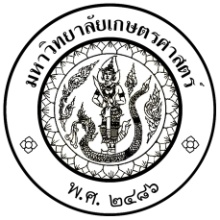 รายงานปฏิบัติการนิเวศวิทยาเรื่องการประมาณขนาดและรูปแบบการกระจายของประชากรหมู่ที่ ...........กลุ่มที่ .............รายชื่อผู้จัดทำบทนำทำเฉพาะแหล่งน้ำอุปกรณ์และวิธีการผลการศึกษาวิจารณ์ผลการศึกษาสรุปผลการศึกษา1)รหัสนิสิต 60xxxxxxxx2)รหัสนิสิต 60xxxxxxxx3)รหัสนิสิต 60xxxxxxxx4)รหัสนิสิต 60xxxxxxxx5)รหัสนิสิต 60xxxxxxxx